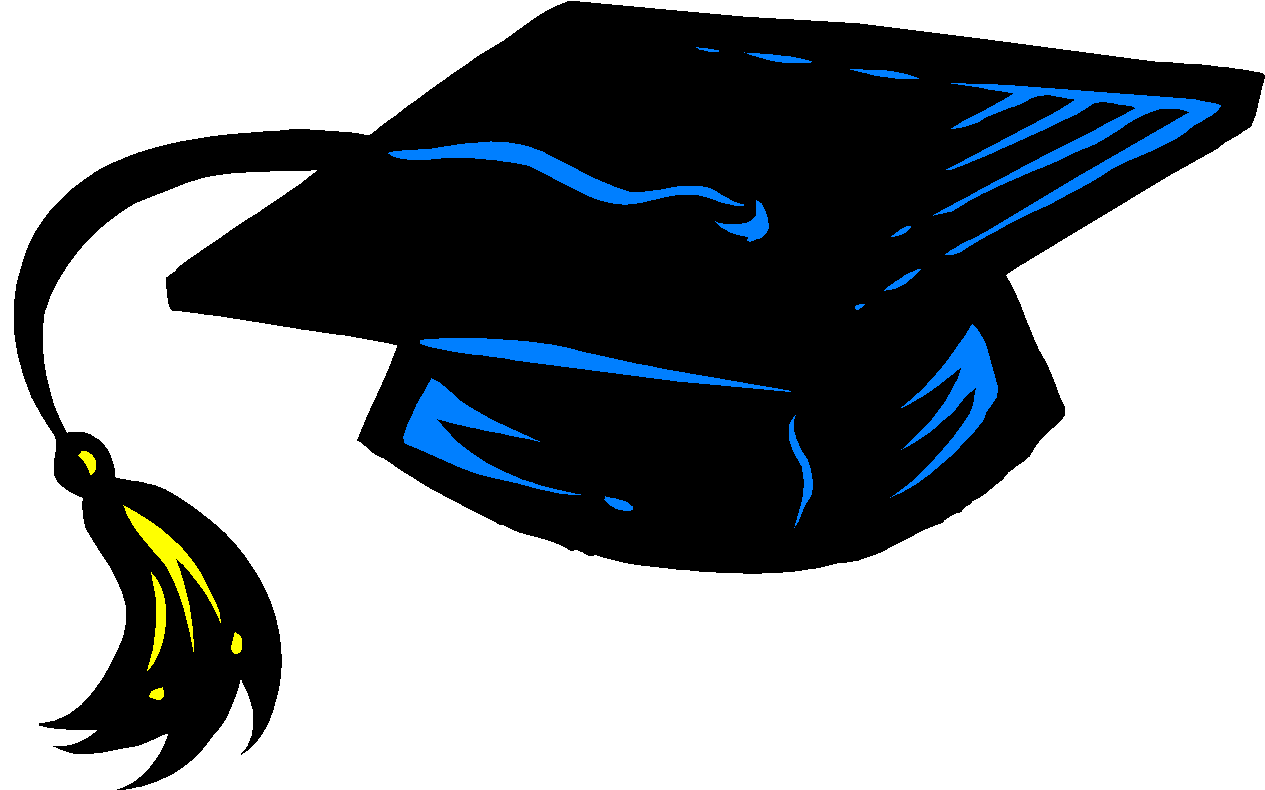 You are Invited to AttendERACE’s College and Career Fair Wednesday, November 28th from 5:00 – 7:00pmParticipants include:Albertus Magnus College (New Haven) Jackie Berrios, (203) 672-6768, jberrios@albertus.edu Army National Guard (Branford) Sergeant Christian Mines, 203-675-9842, Christian.a.mines.mil@mail.mil 				          Sergeant Efrain Feliciano		     efrain.feliciano.mil@mail.milCortiva Institute (Formerly CT Center for Massage Therapy) (Groton, Newington, Westport) Liz Johnson, 860-446-2299, ElisabethJ@cortiva.edu ConnTac EOC: Connecticut Talent Assistance Cooperative: Educational Opportunity Center (New Haven)Imani Smith, 203-285-2216, ismith@conntacinc.orgGateway Community College (New Haven) Liz Vega, 203-285-2013, evega@gwcc.commnet.edu Housatonic Community College Advanced Manufacturing Technology Program (Bridgeport)Joe Duhaime, (203) 332-5160, jduhaime@housatonic.edu Lincoln Technical & Culinary Institute (East Windsor, Hartford, New Britain, Shelton) – Dan Scott 860-659-7049, dscott@lincolntech.edu  Middlesex Community College (Middletown) Rebecca Davis, 860-343-5808, rdavis@mxcc.edu New England Carpenters Union Training Fund (CT) Jim Turner, jturner@nectf.org New England Institute of Technology (East Greenwich, RI) Tracy Reveliotty, 401-369-2860, treveliotty@neit.edu New England Tractor Trailer (Bridgeport) Adam Arnheim, 203-416-1935, aarnheim@nettts.com Porter and Chester Institute (Branford) Marcy Kravet 203-315-1060, mkravet@porterchester.com  Southern CT State University (New Haven) Alexis Haakonsen, 203-392-5652, haakonsena1@southernct.edu TEACH: The European Academy of Cosmetology & Hairdressing, LLC  (Guilford) Christopher Rollins, Michael Criscuolo, Jim Lanza, (203) 458-3334,  info@teachbeauty.com  For more information, please contact Christine Bjork at cbjork@branfordschools.org									Updated 11/20/18